САРАТОВСКАЯ ГОРОДСКАЯ ДУМАРЕШЕНИЕ26.06.2014 № 37-417г. СаратовО Докладе о применении Генерального плана муниципального образования «Город Саратов», утвержденного решением Саратовской городской Думы             от 28.02.2008 № 25-240 «Об утверждении Генерального плана муниципального образования «Город Саратов» В соответствии с Правилами землепользования и застройки муниципального образования «Город Саратов», утвержденными решением Саратовской городской Думы от 29.04.2008 № 27-280, Саратовская городская ДумаРЕШИЛА:1. Принять к сведению Доклад о применении Генерального плана муниципального образования «Город Саратов», утвержденного решением Саратовской городской Думы от 28.02.2008 № 25-240 «Об утверждении Генерального плана муниципального образования «Город Саратов»                        (с изменениями от 11.10.2012 № 18-216) (прилагается).2. Настоящее решение вступает в силу со дня его официального опубликования.Глава муниципального образования «Город Саратов»                                                        О.В. ГрищенкоПриложение к решению Саратовской городской Думы от 26.06.2014 № 37-417Доклад о применении Генерального плана муниципального образования «Город Саратов», утвержденного решением Саратовской городской Думы от 28.02.2008 № 25-240 «Об утверждении Генерального плана муниципального образования «Город Саратов» Генеральный план муниципального образования «Город Саратов» (далее - Генеральный план) является документом территориального планирования муниципального образования «Город Саратов» (городского округа). Территориальное планирование направлено на определение                   в документах территориального планирования назначения территорий исходя из совокупности социальных, экономических, экологических и иных факторов в целях обеспечения устойчивого развития территорий, развития инженерной, транспортной, социальной инфраструктур, обеспечения учета интересов граждан и их объединений, Российской Федерации, субъектов Российской Федерации, муниципальных образований. Документы территориального планирования являются обязательными для органов государственной власти, органов местного самоуправления при принятии ими решений и реализации таких решений.Расчетный срок Генерального плана, на который рассчитаны все основные проектные решения, - до 2025 года. Первая очередь Генерального плана, на которую определены первоочередные мероприятия его реализации, - до 2015 года.При решении многих вопросов местного значения городского округа, определенных Федеральным законом Российской Федерации от 06.10.2003  № 131-ФЗ «Об общих принципах организации местного самоуправления в Российской Федерации», органы местного самоуправления муниципального образования «Город Саратов» обязаны руководствоваться утвержденным Генеральным планом.Следует обратить внимание на применение Генерального плана при подготовке и утверждении муниципальных правовых актов Саратовской городской Думы и администрации муниципального образования «Город Саратов».Положения Генерального плана учитываются при формировании проекта бюджета муниципального образования «Город Саратов» на соответствующий финансовый год и в проектах среднесрочного финансового плана муниципального образования «Город Саратов» на период до трех лет.В соответствии с документами территориального планирования муниципальных образований органами местного самоуправления разрабатывается программа комплексного развития систем коммунальной инфраструктуры (статья 11 Федерального закона от 30.12.2004 № 210-ФЗ «Об основах регулирования тарифов организаций коммунального комплекса»).25 марта 2011 года вступил в силу Федеральный закон Российской Федерации от 20.03.2011 № 41-ФЗ «О внесении изменений в Градостроительный кодекс Российской Федерации и отдельные законодательные акты Российской Федерации в части вопросов территориального планирования».Указанным законом изложена в новой редакции статья 26 «Реализация документов территориального планирования» Градостроительного кодекса Российской Федерации. Реализация документов территориального планирования, в том числе генерального плана городского округа, осуществляется путем:- подготовки и утверждения документации по планировке территории в соответствии с документами территориального планирования;- принятия в порядке, установленном законодательством Российской Федерации, решений о резервировании земель, об изъятии, в том числе путем выкупа, земельных участков для государственных или муниципальных нужд, о переводе земель или земельных участков из одной категории в другую;- создания объектов федерального значения, объектов регионального значения, объектов местного значения на основании документации по планировке территории.Следует отметить, что исполнение мероприятий, предусмотренных Положением о территориальном планировании города Саратова, являющимся составной частью Генерального плана, зависит от наличия средств (бюджета муниципального образования «Город Саратов», федерального и областного бюджетов, внебюджетных средств), необходимых для реализации данных мероприятий.Документом градостроительного зонирования в отношении территории муниципального образования «Город Саратов» являются Правила землепользования и застройки муниципального образования «Город Саратов», утвержденные решением Саратовской городской Думы                        от 29.04.2008 № 27-280 (далее - Правила).Положения Правил применяются при подготовке проектов планировки и проектов межевания территорий города. Содержание, порядок подготовки, обсуждения и утверждения указанной документации по планировке территорий определяются статьями 41 - 46 Градостроительного кодекса Российской Федерации, статьями 25, 26, 27.1 Закона Саратовской области от 09.10.2006 № 96-ЗСО «О регулировании градостроительной деятельности в Саратовской области», разделом 4 Правил.В рамках реализации положений Генерального плана администрацией муниципального образования «Город Саратов» утверждены:- проект планировки территорий общего пользования муниципального образования «Город Саратов» (Заводской район) (постановление администрации муниципального образования «Город Саратов» от 27.07.2011 № 1530);- проект планировки территорий общего пользования муниципального образования «Город Саратов» (Октябрьский район) (постановление администрации муниципального образования «Город Саратов» от 06.08.2013 № 1634).Муниципальными правовыми актами утверждены также проекты планировки следующих территорий города:- территории района городского парка культуры и отдыха                              им. А.М. Горького, ограниченного ул. им. Чернышевского Н.Г.,                               3-м Дегтярным проездом, Дегтярной площадью, ул. Дегтярной,                               1-м Станционным проездом до территории дорожной клинической больницы, включая территорию городского парка культуры и отдыха им. А.М. Горького, 4-м Вакуровским проездом, ул. им. Симбирцева В.Н.,                  ул. 2-й Садовой в Октябрьском районе г. Саратова (постановление от 05.03.2012 № 283);- территории линейного объекта - автодороги по улице Большая Затонская протяженностью 2,2 км, от улицы Соколовой до устья оврага Маханный, ограниченной акваторией Волгоградского водохранилища и прилегающей к улице территорией в Волжском районе города Саратова с проектом межевания в его составе (постановление от 20.04.2012 № 701);- территории, ограниченной улицами им. Некрасова Н.А.,                               им. Мичурина И.В., Волжской, Комсомольской в Волжском районе                        г. Саратова (постановление от 13.11.2012 № 2611);- территории для реконструкции линейного объекта - земляного полотна на Приволжской железной дороге 862 - 866 км участка Саратов - Урбах в границах территории, ограниченной ул. Лесопильной,                                 5-м Лесопильным проездом, береговой линией Волгоградского водохранилища и устьем оврага Токмаковский в Заводском районе города Саратова с проектом межевания в его составе (постановление от 13.11.2012 № 2608);- территории для реконструкции линейного объекта - земляного полотна на Приволжской железной дороге 867 - 869 км участка Саратов - Урбах в границах территории от устья реки Назаровки вдоль береговой линии Волгоградского водохранилища до остановочного пункта Правобережный пос. Увек Береговой в Заводском районе города Саратова с проектом межевания в его составе (постановление от 13.11.2012 № 2609);- территории для реконструкции линейного объекта - земляного полотна на Приволжской железной дороге 853 км участка Ртищево - Саратов в границах территории, ограниченной ул. Выселочной, Аткарской, Вокзальной, им. Зарубина В.С., Большой Садовой в Кировском районе города Саратова с проектом межевания в его составе (постановление от 13.11.2012 № 2610);- территории, ограниченной улицами Малой Горной,                                    им. Чернышевского Н.Г., Валовой, им. Лермонтова М.Ю., Первомайской и берегом Волгоградского водохранилища в Волжском районе г. Саратова (постановление от 18.12.2012 № 2885);- территории Привокзальной площади, ограниченной улицами Московской, Большой Казачьей, Аткарской в Кировском районе г. Саратова (постановление от 25.01.2013 № 98);- территории микрорайона № 1 Новосоколовогорского жилого района в Волжском районе города Саратова с проектом межевания в его составе (постановление от 22.03.2013 № 461);- территории, ограниченной берегом Волгоградского водохранилища, ул. Большой Садовой, ул. им. Чернышевского Н.Г., 4-м проездом                         им. Чернышевского Н.Г. в Заводском районе города Саратова с проектом межевания в его составе (постановление от 22.03.2013 № 462);- территории на земельных участках общей площадью 21,1563 га, расположенных в пределах восточной части территории бывшего Саратовского авиационного завода в Заводском районе города Саратова с проектом межевания в его составе (постановление от 22.03.2013 № 463);- территории для строительства линейных объектов — дорог                        в пределах жилых групп № 8, 9, 10, 11, 12, 13 от ул. им. Муленкова А.П. до                                     ул. Самойловской в Новосоколовогорском жилом районе в Волжском районе города Саратова, с проектом межевания в его составе (постановление от 08.11.2013 № 2731). Согласно Федеральному закону Российской Федерации от 20.03.2011 № 41-ФЗ «О внесении изменений в Градостроительный кодекс Российской Федерации и отдельные законодательные акты Российской Федерации в части вопросов территориального планирования» для выдачи разрешений на строительство линейных объектов и разрешений на ввод в эксплуатацию таких объектов требуется подготовка проектов планировки территорий. Вместе с тем, частью 4 статьи 4 Федерального закона Российской Федерации от 29.12.2004 № 191-ФЗ «О введении в действие Градостроительного кодекса Российской Федерации» в срок до 31.12.2013 в отношении земельных участков, предназначенных для строительства, реконструкции линейных объектов, предусмотрена возможность подготовки градостроительных планов земельных участков.В 2013 году издано 16 постановлений администрации муниципального образования «Город Саратов» о подготовке документации по планировке территорий для размещения линейных объектов, в том числе и на основании предложений юридических лиц:- от 21.02.2013 № 300 «О подготовке проекта планировки территории для размещения линейного объекта – КЛ-6кВ по ул. Планерной,                             ул. им. Бирюзова С.С., ул. Депутатской в Кировском районе города Саратова с проектом межевания в его составе»;- от 21.02.2013 № 301 «О подготовке проекта планировки территории для размещения линейного объекта – КЛ-6кВ по ул. Вольской                                   от ул. им. Киселева до проспекта им. Кирова С.М. во Фрунзенском районе города Саратова с проектом межевания в его составе»;- от 21.02.2013 № 302 «О подготовке проекта планировки территории для размещения линейного объекта - КЛ-6кВ по ул. Астраханской,                        ул. Рабочей, ул. им. Пугачева Е.И. от Детского парка до ул. 2-й Садовой                в Октябрьском районе города Саратова с проектом межевания в его составе»;- от 21.02.2013 № 314 «О подготовке проекта планировки территории для размещения линейных объектов (сетей газо-, водо-, электроснабжения, водоотведения) для обеспечения комплекса малоэтажных жилых домов «Южный склон» в поселке Северном в Ленинском районе города Саратова с проектом межевания в его составе»;- от 27.02.2013 № 317 «О подготовке проекта планировки территории для размещения линейного объекта ВЛЗ-6 кВ фидер № 607 от ПС 110/6 кВ «Гуселка» и ВЛ-0,4 с установкой КТП для электроснабжения жилых домов северо-восточнее пос. Зонального в Волжском районе города Саратова с проектом межевания в его составе»;- от 01.03.2013 № 344 «О подготовке проекта планировки территории для размещения линейного объекта ВЛ-6кВ Ф 607 от ПС 35/6 кВ «Тепличная» на насосную станцию ДЩ с реконструкцией ЗТП № 981 «Насосная ДЩ» в Саратовском РЭС в районе ул. им. Азина В.М. в Заводском районе города Саратова с проектом межевания в его составе»;- от 25.04.2013 № 783 «О подготовке проекта планировки территории для размещения линейного объекта – реконструкция технологической связи вдоль газопровода САЦ. ВОЛС на участке Александров Гай – Саратов – Алгасово от площади им. Ленина В.И. по ул. им. Шехурдина А.П.                          и проспекту Строителей в Ленинском районе города Саратова с проектом межевания в его составе»;- от 20.05.2013 № 970 «О подготовке проекта планировки территории для размещения линейного объекта - автомобильной дороги - участка                     ул. Технической от ул. им. Академика Навашина С.Г. до ул. Танкистов и участка от ул. Технической до ул. Плодородной в Кировском районе города Саратова с проектом межевания в его составе»;- от 21.05.2013 № 973 «О подготовке проекта планировки территории для размещения линейных объектов – автомобильных дорог для обеспечения проезда на территорию проектируемого торгово-развлекательного комплекса «Июнь»: от ул. им. Посадского до ливневого коллектора (в продолжение                   ул. им. Рогожина В.А.), от ул. Октябрьской до границ земельных участков, предоставленных ООО «Универсалстрой», в Волжском районе города Саратова с проектом межевания в его составе»;- от 28.06.2013 № 1261 «О подготовке проекта планировки территории для размещения линейного объекта - ЛЭП 10 кВ для электроснабжения                МС СНТ «Луч» в районе Сокурского тракта в Ленинском районе города Саратова с проектом межевания в его составе»;- от 05.09.2013 № 1874 «О подготовке проекта планировки территории для размещения линейного объекта - тепломагистраль от ТК-150 до ТЭЦ-1 в Заводском районе города Саратова с проектом межевания в его составе»;- от 24.10.2013 № 2633 «О подготовке проекта планировки территории для размещения линейного объекта – тепломагистраль от ТК115/15 до ТК-4 в Заводском районе города Саратова с проектом межевания в его составе»;- от 21.11.2013 № 2996 «О подготовке проекта планировки территории для размещения линейного объекта – автомобильной дороги участка                    ул. им. Орджоникидзе Г.К. от ул. Авиастроителей до ул. Пензенской в Заводском районе города Саратова с проектом межевания в его составе;- от 21.11.2013 № 2997 «О внесении изменений в постановление администрации муниципального образования «Город Саратов» от 27.11.2012 № 2704 «О подготовке проекта планировки территории для размещения линейного объекта – КЛ 10 кВ от Усть-Курдюмского шоссе до насосной ОПХ «Волга» в районе пос. Зональный в Волжском районе г. Саратова»;- от 26.11.2013 № 3118 «О подготовке проекта планировки территории для размещения линейного объекта – автомобильной дороги по                            ул. Зеленогорской в Ленинском районе города Саратова с проектом межевания  в его составе»;- от 19.12.2013 № 3432 «О подготовке проекта планировки территории для размещения линейного объекта – газопровод от сборного пункта «Гусельский» до территории ООО «Завод керамического кирпича»                        в Волжском районе города Саратова с проектом межевания в его составе».В сфере обеспечения населения благоустроенным жильем необходимо отметить следующее.В 2013 году в городе Саратове за счет всех источников финансирования введено в эксплуатацию 8013 квартир общей площадью 736,345 тыс. квадратных метров, что составило 99,4% к уровню 2012 года.С 2008 года муниципальное образование «Город Саратов» осуществляет переселение граждан города Саратова из аварийного жилищного фонда путем реализации ведомственных целевых программ, которые входят в областные адресные программы по переселению граждан из аварийного жилищного фонда, реализуемые в соответствии с Федеральным законом от 21.07.2007 № 185-ФЗ «О Фонде содействия реформированию жилищно-коммунального хозяйства» (далее - Федеральный закон № 185-ФЗ).Расселению в рамках данных ведомственных целевых программ подлежат многоквартирные дома, признанные до 1 января 2012 года в установленном законом порядке аварийными и подлежащими сносу или реконструкции в связи с физическим износом в процессе эксплуатации.С 2008 года по 2013 год в рамках реализации ведомственных целевых программ по переселению граждан города Саратова из аварийного жилищного фонда расселено 109 аварийных многоквартирных домов муниципального образования «Город Саратов», переселено 4831 человек в 1958 жилых помещений.В рамках реализации программ по переселению из аварийного жилищного фонда с 2008 года по 2013 год освоено 2 375,0 млн. руб., в том числе:- 1 418,8 млн. руб. средств Фонда содействия реформированию жилищно-коммунального хозяйства;- 137,9 млн. руб. средств областного бюджета;- 818,3 млн. руб. средств бюджета муниципального образования «Город Саратов» (включая обязательное софинансирование (161,8 млн. руб.) и приобретение дополнительных квадратных метров (656,5 млн. руб.).Большое внимание в 2013 году уделялось расширению сети муниципальных дошкольных образовательных учреждений, а также повышению эффективности и надежности работы объектов инженерной инфраструктуры, позволяющих вести массовое жилищное и гражданское строительство на территории города.В рамках реализации долгосрочной целевой программы «Расширение сети дошкольных образовательных учреждений в городе Саратове»                     на 2011-2015 годы в 2013 году были проведены мероприятия по строительству и сдаче в эксплуатацию объекта МДОУ в пос. Юбилейном Волжского района города Саратова, в результате было введено 300 дошкольных мест.Детский сад представляет собой комплекс, состоящий из трех двухэтажных зданий вместимостью на 6 – блок-секция «А», 5 – блок-секция «Б» и 4 группы – блок-секция «В».Два корпуса на 6 и 5 групп сблокированы, соединены одноэтажным теплым переходом с общим вестибюлем, третий корпус на 4 группы расположен в отдельно стоящем двухэтажном здании, предназначен для детей младшего возраста.В детском саду предусмотрен бассейн.В хозяйственной зоне располагаются трансформаторная подстанция, блочная котельная, площадки для хозяйственных нужд и мусороконтейнеров.Свободная от застройки, проездов и площадок территория засажена деревьями, кустарниками и газонами.На территории, прилегающей к зданиям, расположено необходимое количество групповых площадок и две физкультурные. Все площадки оборудованы малыми архитектурными формами.Примерами исполнения программы можно отметить осуществление технического контроля за проведением работ по объектам: «МОУ СОШ № 61 детский сад «Солнышко», «Пристройка к МДОУ № 54 Октябрьского района», «МДОУ в пос. Комсомольском по ул. Парковой», «МДОУ по 5-му Динамовскому пр./ ул. Огородной», «Реконструкция здания муниципального дошкольного образовательного учреждения «Детский сад комбинированного вида № 214» (бывший детский сад № 130, г. Саратов, 2-й Кавказский тупик, 9а, Заводской район)», «Реконструкция здания нежилого помещения для размещения детского сада по адресу: г. Саратов, ул. Южно-Зеленая, д. № 13».В 2013 году были завершены работы по реконструкции 3-ей очереди фильтров №№ 7, 9, 10, в результате чего была увеличена  производительность их работы и повышено качество питьевой воды.Также в текущем году проводились мероприятия, направленные на строительство объекта «Канализация жилых домов по улице им. Гоголя Н.В. от ул. им. Горького А.М. до ул. им. Чапаева В.И.».В рамках реализации Генерального плана МУП «Саратовское городское капитальное строительство и комплектация» за 2013 год проведены следующие мероприятия:- запроектированы 2 объекта: 10-ти этажный 179-ти квартирный жилой дом (3 блок-секции) по адресу: 1-й проезд Строителей, 3А в Ленинском районе г. Саратова и 11-ти этажный 48-ми квартирный жилой дом по адресу: г. Саратов, Волжский район, ул. Соколовая, 78;- начато строительство 2-х новых объектов: 10-ти этажного 179-ти квартирного жилого дома (3 блок-секции) по адресу: 1-й проезд Строителей, 3А в Ленинском районе г. Саратова и 11-ти этажного 48-ми квартирного жилого дома по адресу: г. Саратов, Волжский район, ул. Соколовая, 78;- заключено 6 (шесть) договоров о совместной деятельности по строительству многоэтажных домов по адресам: ул. Огородная, 99-93;                  1-й проезд Строителей, 3а (2-я очередь); ул. Огородная, 187;                          ул. Производственная, 9; ул. Производственная, 15/8; ул. Безымянная, 1.В настоящее время развитие водопроводно-канализационного хозяйства города осуществляется в соответствии с Инвестиционной программой по развитию систем водоснабжения и водоотведения                    МУПП «Саратовводоканал» на 2011-2013 годы, утвержденной решением Саратовской городской Думы от 25.11.2010 № 57-690.За 2013 год в рамках данной программы были выполнены следующие основные мероприятия:- строительство коллектора щитовой проходки № 18А от ШС-7 до ШС-9. Стоимость строительства в соответствии со Справкой о стоимости выполненных работ (форма № КС-3) составила 3,51 млн. руб. Источником финансирования были средства бюджета муниципального образования «Город Саратов» и собственные средства предприятия (финансовые средства, полученные организацией от применения установленных тарифов на подключение и амортизационных отчислений); - реконструкция фильтров на водопроводном комплексе № 3 (Фильтр № 2, 9, 11 – 50%). Стоимость строительства в соответствии со Справкой о стоимости выполненных работ (форма № КС-3) составила 14,38 млн. руб. Источником финансирования были средства бюджета муниципального образования «Город Саратов» и собственные средства предприятия (финансовые средства, полученные организацией от применения установленных тарифов на подключение и амортизационных отчислений).Кроме этого, в рамках реализации Инвестиционной программы предприятия были выполнены следующие работы:- реконструкция фильтров на водопроводном комплексе № 2                     (Фильтр № 9, № 10). Стоимость работ в соответствии со Справкой                           о стоимости выполненных работ (форма № КС-3) составила 6,72 млн. руб. Источником финансирования были средства бюджета муниципального образования «Город Саратов»;- аварийно-восстановительные работы на водопроводном комплексе № 2 (отстойник № 6, 5, камера рекреации № 7). Стоимость работ в соответствии со Справкой о стоимости выполненных работ (форма № КС-3) составила 9,081 млн. руб. Источником финансирования были средства бюджета муниципального образования «Город Саратов».Следует обратить особое внимание на объективную необходимость создания независимого (подземного) источника водоснабжения, создания локальных канализационных очистных сооружений и строительства водопроводного комплекса в п. Дубки.Выполнены работы по строительству и перекладке магистральных водоводов и сетей  коммунальной инфраструктуры общей протяженностью 3,15 км (в т.ч. водопроводных – 1,98 км, канализационных – 1,17 км). Затраты на выполнение данных работ в соответствии со Справками о стоимости выполненных работ (форма № КС-3) составили 45,92 млн. руб. Источником финансирования были собственные средства предприятия (финансовые средства, полученные организацией от применения установленных тарифов на подключение).Выполнены работы по реконструкции объекта городской станции аэрации: «Приобретение оборудования для аэротенков № 2-6, в том числе полная реконструкция аэротенка № 6». Затраты на выполнение данных работ в соответствии со Справками о стоимости выполненных работ (форма                  № КС-3) составили 10,902 млн. руб. Источником финансирования были собственные средства предприятия (финансовые средства, полученные организацией от применения установленных тарифов на подключение).В сфере жилищно-коммунального хозяйства по реализации Генерального плана необходимо отметить следующее.В соответствии с требованием Постановления Правительства Российской Федерации от 22.02.2012 № 154 «О требованиях к схемам теплоснабжения, порядку их разработки и утверждения», разработана схема теплоснабжения муниципального образования «Город Саратов» до 2027 года.Схема теплоснабжения муниципального образования «Город Саратов» до 2027 года утверждена приказом от 23.12.2013 № 920 Министерства энергетики Российской Федерации.Следует отметить, что с учетом исполненных мероприятий, а также изменений в законодательстве Российской Федерации и Саратовской области требуется внесение изменений в Генеральный план в части размещения объектов федерального, регионального и местного значения.Исходя из положений статей 23-25 Градостроительного кодекса Российской Федерации, внесение таких изменений возможно в 2015 году.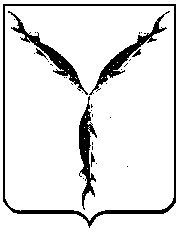 